ΙΣΧΥΕΙ ΑΠΟ 20/9/2021                                  ΠΡΟΓΡΑΜΜΑ  5ου ΓΕΛ ΠΑΤΡΑΣ                     ΣΧ.ΕΤΟΣ 2021-22                                                                                                                                                                                                                                                                                               ΔΙΑ ΖΩΣΗΣ ΛΕΙΤΟΥΡΓΙΑΩΡΑΡΙΟ ΜΑΘΗΜΑΤΩΝ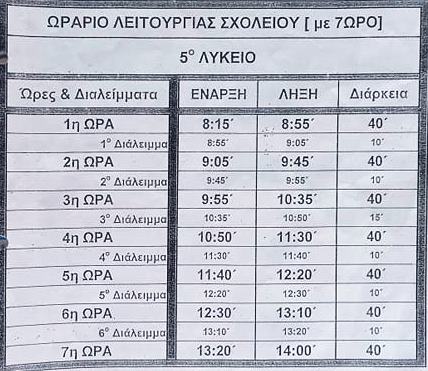 ΤΗΛΕΚΠΑΙΔΕΥΣΗ           Ενεργοποιείται σε περίπτωση που εμποδίζεται η δια ζώσης λειτουργίαΩΡΑΡΙΟ ΓΕΛ - ΕΠΑΛ ΓΙΑ ΤΗ ΣΥΓΧΡΟΝΗ ΕΞ ΑΠΟΣΤΑΣΕΩΣ ΕΚΠΑΙΔΕΥΣΗΩΡΑΡΙΟ ΓΕΛ - ΕΠΑΛ ΓΙΑ ΤΗ ΣΥΓΧΡΟΝΗ ΕΞ ΑΠΟΣΤΑΣΕΩΣ ΕΚΠΑΙΔΕΥΣΗΩΡΑΡΙΟ ΓΕΛ - ΕΠΑΛ ΓΙΑ ΤΗ ΣΥΓΧΡΟΝΗ ΕΞ ΑΠΟΣΤΑΣΕΩΣ ΕΚΠΑΙΔΕΥΣΗΏρα διδασκαλίαςΑπόΈως1η8:008:402η8:509:303η9:4010:204η10:3011:105η11:2012:006η12:1012:507η13:0013:40